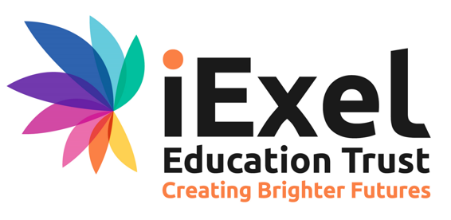 JOB DESCRIPTIONJOB PURPOSETo contribute to the development of a school that is transforming the educational standards and character development of our young people with an emphasis on creating a culture that inspires personal growth, development and performance driven outcomes.KEY RESPONSIBILITIES AND ACCOUNTABILITIESStrategic direction and development of the schoolTo provide inspiring and purposeful leadership for the pupils within a caring and secure learning environment.To work in partnership with the Principal, Senior Leadership Team, Local Governing Body, Trust (iExel), Staff, pupils and parents in generating the ethos and values which underpin the school enriched by mutual care and respect extending into the local community.To work within the overall aims and objectives of the school.Promote and deliver the priorities and policies of the school by contributing to school improvement and development planning, by consistently and persistently implementing agreed policies and initiatives and adhering to the school’s ethos within and beyond the school.Liaise as required as range of educational partners, internal and external, to underpin the raising of pupil attainment.Support the school’s home and community liaison work through the appropriate participation in events.Developing self and others.Learning and teachingCreate and maintain an environment and code of behaviour that promotes and secures good teaching, effective learning and high standards of achievement.Develop, use and apply their subject expertise to secure appropriate and consistent progress for all pupils across the range of background and ability.Develop and apply a range of effective learning and teaching strategies to raise the achievement of pupils, maintaining an up to date knowledge of good practice in learning and teaching techniques.Deliver after-school support and pre-exam intervention sessions as and when required to ensure the highest levels of achievement and attainment.Deliver subject enrichment activities for learners to consolidate and promote learning in the subject.Observe and be observed by colleagues and utilise feedback effectively.Participate in pedagogic discussion and development, in order to share effective practice with colleagues.Use performance data to inform planning and teaching, including the evaluation of pupils’ progress and setting the appropriate targets for improvement.To effective use of links with the community including business and industry, to extend the curriculum and enhance learning and teaching.Create and maintain an effective partnership with parents to support and improve pupil and community achievement and personal development.To ensure subject policies, schemes of work and lesson planning are regularly reviewed in light of best practice.Relationships with othersParticipate in the performance management cycle and INSETs.To participate in the induction of new staff into the school community.To maintain good working relationships with colleagues, pupils, parents/carers, governors, the community and Local Authority and ensure all communications is consistent with the school’s ethos.AccountabilityMake best use of all resources to support the attainment of pupils.To ensure that parents/carers and pupils are well informed about the curriculum, attainment and progress and about the contribution they can make in support their child’s learning.To carry out any such duties as may be reasonably required by the Principal.This appointment is with the Trust as employers. The job description forms part of the contract of employment of the person appointed to this post. It reflects the position at the present time only and may be reviewed in negotiation with the employee in the future. The appointment is subject to the terms and conditions outlined in the contract of employment.PERSON SPECIFICATIONJob Title:Teacher of Maths Teacher of Maths Teacher of Maths Base:Bronte Girls’ AcademyBronte Girls’ AcademyBronte Girls’ AcademyReports to:Assistant Director of Learning: MathsGrade:MPS /UPSStaff Responsibility for:N/ASalary:Staff Responsibility for:N/ATerm: Permanent Full timeAdditional:As assigned.Term: Permanent Full timeAssessed by:Assessed by:NoCATEGORIESEssential/ DesirableApp FormInterview/ TaskQUALIFICATIONSQUALIFICATIONSQUALIFICATIONSQUALIFICATIONSQUALIFICATIONS1.A degree qualificationE2.Qualified Teacher Status qualificationE3.Evidence of continuous professional developmentEEXPERIENCEEXPERIENCEEXPERIENCEEXPERIENCEEXPERIENCE4.Track record of delivering ‘outstanding’ teachingE5.Successful delivery of sustained outstanding attainment andachievementE6.Innovation & creativity to engage, enthuse & progress learnersE7.Partnership and team workingE8.A practical delivery of active citizenship / volunteering and charityEABILITIES, SKILLS AND KNOWLEDGEABILITIES, SKILLS AND KNOWLEDGEABILITIES, SKILLS AND KNOWLEDGEABILITIES, SKILLS AND KNOWLEDGEABILITIES, SKILLS AND KNOWLEDGE9.Ability to teach to GCSE in relevant subject areaE10.Ability to deliver effective and outstanding learning and teachingin the classroomE11.Ability to deliver the highest standards of classroom and behaviourmanagementE12.Knowledge of curricula, specifications and assessment criteria inmain subject areaE13.Ability to prioritise conflicting demandsE14.Ability to set clearly articulated targets, to track progress andadopt strategies towards achieving themE15.Ability to use ICT and technology in the classroom to deliverengaging lessons and monitor pupil progress effectivelyE16.Ability to communicate effectively, articulately and sensitivelywith a range of groups and individualsEAssessed by:Assessed by:NoCATEGORIESEssential/ DesirableApp FormInterview/ Task17.Ability to provide pastoral support to young people in a form groupsettingEPERSONAL QUALITIESPERSONAL QUALITIESPERSONAL QUALITIESPERSONAL QUALITIESPERSONAL QUALITIES18.Commitment to delivering after-school and pre-exam sessions asrequired as well as enrichment opportunities for learnersE19.Highly organised, literate and articulateE20.A strong belief in the value of education in developing citizensE21.Highest levels of professional and personal integrityE22.A strong commitment to inclusion and overcoming barriers tolearning and achievementE23.Personal resilience, persistence and perseveranceE24.A passionate belief in the Trust’s vision of ‘transforming lives,transforming communities’E25.Personal resilience, persistence and perseveranceE26.Commitment	to	the	pursuit	of	continuous	professionaldevelopment by oneself and othersE27.Sympathetic to and supportive of the ethos, vision, values andmission of iExel Education Trust E